Сумська міська радаVІIІ СКЛИКАННЯ VІ СЕСІЯРІШЕННЯвід 12 травня 2021 року № 1020-МРм. СумиРозглянувши звернення громадянина, відповідно до статей 12, 40, 79-1, 114, 118, 121, 122 Земельного кодексу України, статті 50 Закону України «Про землеустрій», частини третьої статті 15 Закону України «Про доступ до публічної інформації», враховуючи протокол засідання постійної комісії з питань архітектури, містобудування, регулювання земельних відносин, природокористування та екології Сумської міської ради від 18.02.2021 № 10, керуючись пунктом 34 частини першої статті 26 Закону України «Про місцеве самоврядування в Україні», Сумська міська рада ВИРІШИЛА:Відмовити Чорноштану Андрію Івановичу в наданні дозволу на розроблення проекту землеустрою щодо відведення земельної ділянки у власність за адресою: м. Суми, біля земельної ділянки з кадастровим номером 5910136600:15:008:0010, орієнтовною площею 0,0024 га, для будівництва індивідуальних гаражів у зв’язку з невідповідністю місця розташування об’єкта вимогам Плану зонування території міста Суми, затвердженого рішенням Сумської міської ради від 06.03.2013  № 2180-МР, згідно з яким зазначена земельна ділянка знаходиться в рекреаційній зоні озеленених територій спеціального призначення Р-3с в межах санітарно-захисної зони від існуючих гаражів, що забезпечує захист прилеглої території садибної житлової забудови від їх негативного впливу.Сумський міський голова                                                                        О.М. ЛисенкоВиконавець: Михайлик Т.О.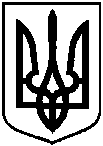 Про відмову Чорноштану Андрію Івановичу в наданні дозволу на розроблення проекту землеустрою щодо відведення земельної ділянки у власність за адресою: м. Суми,                    біля земельної ділянки з кадастровим номером 5910136600:15:008:0010, орієнтовною площею 0,0024 га